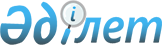 О некоторых вопросах Министерства по чрезвычайным ситуациям Республики КазахстанПостановление Правительства Республики Казахстан от 17 ноября 2022 года № 915
      Правительство Республики Казахстан ПОСТАНОВЛЯЕТ:
      1. Создать государственное учреждение "Управление по чрезвычайным ситуациям района "Тұран" Департамента по чрезвычайным ситуациям города Шымкента Министерства по чрезвычайным ситуациям Республики Казахстан".
      2. Установить, что финансирование государственного учреждения, указанного в пункте 1 настоящего постановления, осуществляется за счет и в пределах средств, предусмотренных в республиканском бюджете на содержание Министерства по чрезвычайным ситуациям Республики Казахстан.
      3. Переименовать государственные учреждения – территориальные органы и государственные учреждения, находящиеся в ведении Министерства по чрезвычайным ситуациям Республики Казахстан и его ведомства, по перечню согласно приложению к настоящему постановлению.
      4. Внести в некоторые решения Правительства Республики Казахстан следующие изменения и дополнение:
      1) в постановлении Правительства Республики Казахстан от 14 мая 2003 года № 450 "Об утверждении Перечня специализированных служб, оказывающих необходимую помощь туристам, терпящим бедствие на территории Республики Казахстан":
      в Перечне специализированных служб, оказывающих необходимую помощь туристам, терпящим бедствие на территории Республики Казахстан, утвержденном указанным постановлением:
      строку, порядковый номер 2, изложить в следующей редакции:
      "
      ";
      2) в постановлении Правительства Республики Казахстан от 23 октября 2020 года № 701 "Вопросы Министерства по чрезвычайным ситуациям Республики Казахстан":
      в Положении о Министерстве по чрезвычайным ситуациям Республики Казахстан, утвержденном указанным постановлением:
      в перечне территориальных органов, находящихся в ведении Министерства и территориальных подразделений его ведомств:
      в разделе "1. Министерство по чрезвычайным ситуациям Республики Казахстан":
      строку, порядковый номер 15, изложить в следующей редакции:
      "15. Департамент по чрезвычайным ситуациям города Астаны.";
      строки, порядковые номера 18, 19, 20 и 21, изложить в следующей редакции:
      "18. Управление по чрезвычайным ситуациям района "Алматы" Департамента по чрезвычайным ситуациям города Астаны.
      19. Управление по чрезвычайным ситуациям района "Байқоңыр" Департамента по чрезвычайным ситуациям города Астаны.
      20. Управление по чрезвычайным ситуациям района "Есиль" Департамента по чрезвычайным ситуациям города Астаны.
      21. Управление по чрезвычайным ситуациям района "Сарыарка" Департамента по чрезвычайным ситуациям города Астаны.";
      дополнить строкой, порядковый номер 56-1, следующего содержания:
      "56-1. Управление по чрезвычайным ситуациям района "Тұран" Департамента по чрезвычайным ситуациям города Шымкента.";
      в разделе "2. Комитет промышленной безопасности":
      строку, порядковый номер 15, изложить в следующей редакции:
      "15. Республиканское государственное учреждение "Департамент Комитета промышленной безопасности Министерства по чрезвычайным ситуациям Республики Казахстан по городу Астане".";
      в перечне государственных учреждений, находящихся в ведении Министерства:
      строку, порядковый номер 7, изложить в следующей редакции:
      "7. Центр медицины катастроф Министерства по чрезвычайным ситуациям Республики Казахстан (город Астана).";
      строку, порядковый номер 22, изложить в следующей редакции:
      "22. Служба пожаротушения и аварийно-спасательных работ Департамента по чрезвычайным ситуациям города Астаны (город Астана).".
      5. Настоящее постановление вводится в действие со дня его подписания. Перечень переименовываемых государственных учреждений – территориальных органов и государственных учреждений, находящихся в ведении Министерства по чрезвычайным ситуациям Республики Казахстан и его ведомства
      1. Государственное учреждение "Департамент по чрезвычайным ситуациям города Нур-Султана Министерства по чрезвычайным ситуациям Республики Казахстан" в государственное учреждение "Департамент по чрезвычайным ситуациям города Астаны Министерства по чрезвычайным ситуациям Республики Казахстан".
      2. Государственное учреждение "Управление по чрезвычайным ситуациям района "Алматы" Департамента по чрезвычайным ситуациям города Нур-Султана Министерства по чрезвычайным ситуациям Республики Казахстан" в государственное учреждение "Управление по чрезвычайным ситуациям района "Алматы" Департамента по чрезвычайным ситуациям города Астаны Министерства по чрезвычайным ситуациям Республики Казахстан".
      3. Государственное учреждение "Управление по чрезвычайным ситуациям района "Байқоңыр" Департамента по чрезвычайным ситуациям города Нур-Султана Министерства по чрезвычайным ситуациям Республики Казахстан" в государственное учреждение "Управление по чрезвычайным ситуациям района "Байқоңыр" Департамента по чрезвычайным ситуациям города Астаны Министерства по чрезвычайным ситуациям Республики Казахстан".
      4. Государственное учреждение "Управление по чрезвычайным ситуациям района "Есиль" Департамента по чрезвычайным ситуациям города Нур-Султана Министерства по чрезвычайным ситуациям Республики Казахстан" в государственное учреждение "Управление по чрезвычайным ситуациям района "Есиль" Департамента по чрезвычайным ситуациям города Астаны Министерства по чрезвычайным ситуациям Республики Казахстан".
      5. Государственное учреждение "Управление по чрезвычайным ситуациям района "Сарыарка" Департамента по чрезвычайным ситуациям города Нур-Султана Министерства по чрезвычайным ситуациям Республики Казахстан" в государственное учреждение "Управление по чрезвычайным ситуациям района "Сарыарка" Департамента по чрезвычайным ситуациям города Астаны Министерства по чрезвычайным ситуациям Республики Казахстан".
      6. Республиканское государственное учреждение "Департамент Комитета промышленной безопасности Министерства по чрезвычайным ситуациям Республики Казахстан по городу Нур-Султану" в республиканское государственное учреждение "Департамент Комитета промышленной безопасности Министерства по чрезвычайным ситуациям Республики Казахстан по городу Астане".
      7. Государственное учреждение "Центр медицины катастроф Министерства по чрезвычайным ситуациям Республики Казахстан (город Нур-Султан)" в государственное учреждение "Центр медицины катастроф Министерства по чрезвычайным ситуациям Республики Казахстан (город Астана)".
      8. Государственное учреждение "Служба пожаротушения и аварийно-спасательных работ Департамента по чрезвычайным ситуациям города Нур-Султана Министерства по чрезвычайным ситуациям Республики Казахстан (город Нур-Султан)" в государственное учреждение "Служба пожаротушения и аварийно-спасательных работ Департамента по чрезвычайным ситуациям города Астаны Министерства по чрезвычайным ситуациям Республики Казахстан (город Астана)".
      __________________________
					© 2012. РГП на ПХВ «Институт законодательства и правовой информации Республики Казахстан» Министерства юстиции Республики Казахстан
				
2.
Государственное учреждение "Служба пожаротушения и аварийно-спасательных работ Департамента по чрезвычайным ситуациям города Астаны"
город Астана
Министерство по чрезвычайным ситуациям Республики Казахстан
      Премьер-МинистрРеспублики Казахстан 

А. Смаилов
Приложение
к постановлению Правительства 
Республики Казахстан
от 17 ноября 2022 года № 915